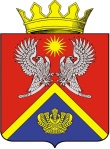 АДМИНИСТРАЦИЯ СУРОВИКИНСКОГОМУНИЦИПАЛЬНОГО РАЙОНАВОЛГОГРАДСКОЙ ОБЛАСТИПОСТАНОВЛЕНИЕот 12.05.2023  	                         № 366О внесении изменений в постановление администрации Суровикинского муниципального района Волгоградской области от 17.01.2022 № 23 «Об утверждении администра-тивного регламента предоставления муниципальной услуги «Утверждение документации по планировке территории» В соответствии с Федеральным законом от 29.12.2022 № 612-ФЗ «О внесении изменений в Градостроительный кодекс Российской Федерации и отдельные законодательные акты Российской Федерации и о признании утратившим силу абзаца второго пункта 2 статьи 16 Федерального закона «О железнодорожном транспорте в Российской Федерации», постановлениями Правительства Российской Федерации от 02.04.2022 № 575 «Об особенностях подготовки, согласования, утверждения, продления сроков действия документации по планировке территории, градостроительных планов земельных участков, выдачи разрешений на строительство объектов капитального строительства, разрешений на ввод в эксплуатацию», от 15.08.2022 № 1415 «О внесении изменений в некоторые акты Правительства Российской Федерации», Уставом Суровикинского муниципального района Волгоградской области, администрация Суровикинского муниципального района Волгоградской области постановляет:1. Внести в административный регламент предоставления муниципальной услуги «Утверждение документации по планировке территории» (далее – административный регламент), утвержденный постановлением администрации Суровикинского муниципального района Волгоградской области от 17.01.2022 № 23 «Об утверждении административного регламента предоставления муниципальной услуги «Утверждение документации по планировке территории», следующие изменения:1) абзац первый пункта 3.4.3 дополнить словами «, за исключением случаев, предусмотренных частями 4.1, 5.1  статьи 45 Градостроительного кодекса РФ, в которых срок выполнения административной процедуры составляет 10 рабочих дней»;2) абзац первый пункта 3.5.6 дополнить словами «, за исключением случаев, предусмотренных частями 4, 4.1 статьи 45 Градостроительного кодекса РФ, в которых срок выполнения административной процедуры составляет 15 рабочих дней»;3)  пункт 3.7.5 изложить в следующей редакции:  «3.7.5. Заявителю в качестве результата предоставления услуги обеспечивается по его выбору возможность:  - получения электронного документа, подписанного с использованием квалифицированной  подписи; - получения с использованием Единого портала государственныхи муниципальных услуг электронного документа в машиночитаемом формате, подписанного квалифицированной подписью со стороны уполномоченного органа.  При получении результата предоставления услуги на Едином портале государственных и муниципальных услуг в форме электронного документа дополнительно обеспечивается возможность получения по желанию заявителя документа на бумажном носителе, подтверждающего содержание электронного документа.  Информация об электронных документах - результатах предоставления услуг, в отношении которых предоставляется возможность, предусмотренная абзацем вторым настоящего пункта, размещается оператором Единого портала государственных и муниципальных услуг в едином личном кабинете или в электронной форме запроса.  Возможность получения результата предоставления услуги в форме электронного документа или документа на бумажном носителе обеспечивается заявителю в течение срока действия результата предоставления услуги (в случае если такой срок установлен нормативными правовыми актами Российской Федерации).».2. Отделу архитектуры и градостроительства администрации Суровикинского муниципального района Волгоградской области при организации предоставления муниципальной услуги учитывать требования постановления Администрации Волгоградской области от 27.04.2022 № 246-п «Об установлении случаев утверждения в 2022 и 2023 годах проектов генеральных планов, проектов правил землепользования и застройки, проектов планировки территории, проектов межевания территории, проектов, предусматривающих внесение изменений в один из указанных утвержденных документов, без проведения общественных обсуждений или публичных слушаний», устанавливающего наряду со случаями, предусмотренными законодательством о градостроительной деятельности, дополнительные случаи утверждения проектов планировки территории и проектов о внесении в них изменений без проведения общественных обсуждений или публичных слушаний.3. Настоящее постановление разместить  на официальном сайте администрации Суровикинского муниципального района Волгоградской области в информационно-телекоммуникационной сети «Интернет».4. Настоящее постановление вступает в силу после его обнародования путем размещения на информационном стенде в здании администрации Суровикинского муниципального района Волгоградской области, расположенном по адресу: Волгоградская область, г. Суровикино, ул. Ленина, д. 64.Глава Суровикинского муниципального района                                                          Р.А.Слива                                                                                                                                              